Temat. Kwas metanowy i etanowy.1.Zapisz wzór sumaryczny oraz właściwości fizyczne i chemiczne kwasu metanowego.Wzór sumaryczny _________________________2.To doświadczenie musisz znać. Wpisz kod C8Z9HL na docwiczenia.pl i obejrzyj film.c)Skreśl błędne wyrażenia, tak aby powstał poprawny zapis wniosku z przeprowadzonego doświadczenia chemicznego.Wniosek: W wodnym roztworze kwasu etanowego zachodzi / nie zachodzi proces dysocjacji jonowej. W wodnym roztworze kwasu etanowego występują kationy wodoru / etanianu i aniony wodorowe / etanianowe.3.To doświadczenie musisz znać. Wpisz kod C8VUA8 na docwiczenia.pl i obejrzyj film.Zaproponowana hipoteza została /nie została potwierdzona, ponieważ _______________________________________________________________4.To doświadczenie musisz znać. Wpisz kod C8QCY6 na docwiczenia.pl i obejrzyj film.5.To doświadczenie musisz znać. Wpisz kod C8GRVC na docwiczenia.pl i obejrzyj film.6.To doświadczenie musisz znać. Obserwacje: ______________________________________________________________________Wniosek: _________________________________________________________________________Równanie reakcji chemicznej: ______________________________________________________właściwości fizyczne kwasu metanowegoWłaściwości chemiczne kwasu metanowegoDoświadczenie 28. Badanie właściwości kwasu etanowegoNarysuj schemat.Określ barwę, jaką oranż metylowy przyjmie w roztworze – zamaluj prostokąt odpowiednim kolorem. Doświadczenie 29. Reakcja kwasu etanowego z magnezem. Zweryfikuj hipotezę:Doświadczenie 29. Reakcja kwasu etanowego z magnezem. Zweryfikuj hipotezę:Reakcja kwasu etanowego z magnezem to proces endoenergetyczny.Narysuj schemat, uzupełnij obserwacje, sformułuj wniosek i zapisz równanie zachodzącej reakcji chemicznej.Reakcja kwasu etanowego z magnezem to proces endoenergetyczny.Narysuj schemat, uzupełnij obserwacje, sformułuj wniosek i zapisz równanie zachodzącej reakcji chemicznej.Obserwacje: Reakcja chemiczna ______________________________________________________________________________________.Probówka __________________________________________________________________________________________________________.Po zbliżeniu do wylotu probówki zapalonego łuczywa __________________________________________________________________.Wniosek: ___________________________________________________________________________________________________________Równanie reakcji chemicznej:__________________________________________________________Schemat:Schemat:Doświadczenie 30. Reakcja kwasu etanowego z zasadą sodowąOkreśl barwę, jaką fenoloftaleina przyjmie w roztworze zasady sodowej, a także po dodaniu do niego roztworu kwasu etanowego – zamaluj prostokąty odpowiednimi kolorami lub wpisz: bezbarwny.Doświadczenie 30. Reakcja kwasu etanowego z zasadą sodowąOkreśl barwę, jaką fenoloftaleina przyjmie w roztworze zasady sodowej, a także po dodaniu do niego roztworu kwasu etanowego – zamaluj prostokąty odpowiednimi kolorami lub wpisz: bezbarwny.Schemat: 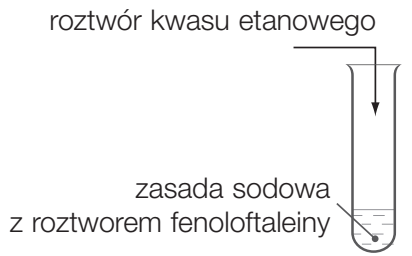 Zapisz równanie zachodzącej reakcji chemicznej w formach: cząsteczkowej i jonowej. ________________________________________________________________________________________________________________________Schemat: Doświadczenie 31. Reakcja kwasu etanowego z tlenkiem miedzi(II)Określ barwę roztworu w probówce przed umieszczeniem jej w płomieniu palnika i po kilku minutach ogrzewania – zamaluj prostokąty odpowiednimi kolorami lub wpisz: bezbarwny. Napisz równanie zachodzącej reakcji chemicznej.____________________________________________________________Schemat: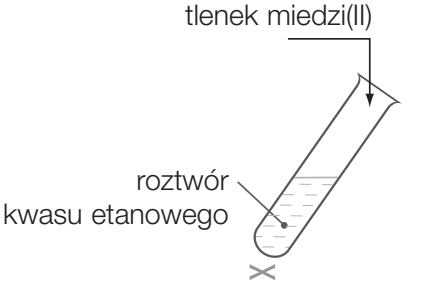 Doświadczenie 32. Badanie palności kwasu etanowegoZaznacz odpowiedni schemat, zapisz obserwacje, sformułuj wniosek i zapisz równanie reakcji spalania całkowitego.Schemat:Zaznacz odpowiedni schemat, zapisz obserwacje, sformułuj wniosek i zapisz równanie reakcji spalania całkowitego.Schemat: